	                         Adresa: Ljubomira Stojanovića 38a, lokal br. 1, 11108 Beograd, Srbija,             	                     Poštanski adresni kod (PAK): 136912, Telefon: +381 (0)11 2681-732            	                      Račun br: 145-18109-65 Expobank, PIB: 101287724, Mat.br: 07057717                             Web site: http://www.atletskisavezbeograda.com                                E-mail: atletskisavezbeograda@gmail.comATLETSKIM KLUBOVIMA BEOGRADARASPISJESENJE PRVENSTVO BEOGRADA ZA ATLETSKE ŠKOLE A, B i CPRELIMINARNA SATNICA AŠ – C PRELIMINARNA SATNICA AŠ – BPRELIMINARNA SATNICA AŠ – A Pravo učešća imaju samo registrovani takmičari atletskih klubova, članova ASB, sa urednim (važećim) lekarskim pregledom. Službeni predstavnik kluba će biti u obavezi da pre takmičenja dostavi na uvid takmičarske legitimacije sa važećim lekarskim pregledom komesaru takmičenja. Klubovi treba unapred da delegiraju službeno lice i po dva trenera koji će brinuti o svojim takmičarima na stazi i na taj način pomognu sudijama da realizuju takmičenje.Prijave dostaviti najkasnije do srede, 28. septembra 2022. do 17:00 časova na E-mail ASB-a: prijave.asb@gmail.comSve ostale prijave mogu biti prihvaćene samo kao prijave na licu mesta, uz plaćanje od strane kluba.Obezbeđeno je elektronsko merenje vremena. Troje prvoplasiranih takmičari/ke biće nagrađeni diplomom i medalјom,  Startnina se ne naplaćuje, osim u slučaju prijave na licu mesta. Prijava na licu mesta iznosi 500,00 din. i realizuje je klub isključivo uplatom na račun ASB br. 145-18109-65 Expobank. Za neopravdano nenastupanje prijavlјenih takmičara biće primenjena kažnjavanja u skladu sa Propozicijama ASB.IZ RAZLOGA BEZBEDNOSTI ATLETIČARA/KI, KLUBOVI ĆE ODREDITI PO DVA TRENERA KOJI ĆE BITI SA TAKMIČARIMA U PROSTORU ZA TAKMIČENјE.Za sve dodatne informacije možete se obratiti Komesaru takmičenja ASB na telefon: 064/388.6102ATLETSKI SAVEZ BEOGRADA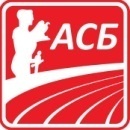 Organizator:Atletski savez BeogradaMesto:Atletski stadion pored atlrtske dvorane, Bul. oslobođenja  br. 54Datum:Subota, 01. oktobar 2022. Početak:Subota u 11:00 (AŠ C), 12:30 (AŠ B) i 14:30 (AŠ A)Pravo učešća:Atletske škole C (2015. i mlađi/e), B (2013, 2014.) i A (2011,  2012.) Discipline:AŠ „C“: 50m, 50m prepone (broj prepona-5; visina prepona-25cm; rastojanje do prve prepone-11m; rastojanje između prepona-6m),  dalј iz prostora i bacanje vorteksa.AŠ „B“: 50m, 50m prepone (broj prepona-5; visina prepona 50cm; rastojanje do prve prepone-11m; rastojanje između prepona-6m), 150m, vis, dalј iz prostora, bacanje vorteksa i bacanje medicinke 1 kg.AŠ „A“: 50m, 50m prepone, (broj prepona-5; visina prepona 50cm; rastojanje do prve prepone-11m; rastojanje između prepona-6,5 m), 150m, vis, dalј iz prostora, bacanje vorteksa, bacanje medicinke 1 kg i štafeta 5 x 80 m.Takmičari/ke u disciplinama skok u dalј  iz prostora, bacanje vorteksa i bacanje medicinke 1kg imaju pravo na tri pokušaja.Takmičari imaju pravo nastupa u jednoj disciplini.Svi startovi su iz visokog starta (bez blokova).Učešće u sprintericama nije dozvolјeno.11.0050 m prepone 	   /Ž/Finale po grupama dalј iz prostora          /M/ vorteks              /Ž/11.1550 m prepone 	  /M/Finale po grupama11.3050 m		   /Ž/Finale po grupama11,45 dalј iz prostora           /Ž/ vorteks             /M/12.0050 m		  /M/Finale po grupama12.3050 m		/Ž/Finale po grupama vis      /Ž/   dalј iz prostora     /M/ vorteks          /Ž/12.5550 m		/M/Finale po grupama medicinka     /M/13.2050 m prepone 	/Ž/Finale po grupama13.3550 m prepone 	/M/Finale po grupama vis      /M/   dalј iz prostora      /Ž/ vorteks          /M/13.50150m		/Ž/Finale po grupama medicinka      /Ž/14.15150m		/M/Finale po grupama14.45 50 m	             /Ž/Finale po grupamavis      /Ž/ dalј iz prostora     /M/ vorteks          /Ž/15.10 50 m	             /M/Finale po grupama medicinka     /M/15.35 50 m prepone     /Ž/Finale po grupama15.50 50 m prepone    /M/Finale po grupamavis     /M/   dalј iz prostora     /Ž/ vorteks         /M/16.05 150m	             /Ž/Finale po grupama medicinka     /Ž/16.30 150m	             /M/Finale po grupama16.55 5 x 80m	             /Ž/Finale po grupama17.10 5 x 80m	            /M/Finale po grupama